MARSZAŁEK WOJEWÓDZTWA PODKARPACKIEGO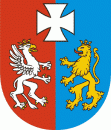 OS-I.7222.60.2.2023.AC						Rzeszów, 2023-11-21OGŁOSZENIEDziałając na podstawie art. 218 ustawy z dnia 27 kwietnia 2001 r. Prawo ochrony środowiska (Dz. U. z 2022.2556 ze zm.) w związku z art. 38 ustawy z dnia 3 października 2008 r. o udostępnianiu informacji o środowisku i jego ochronie, udziale społeczeństwa w ochronie środowiska oraz o ocenach oddziaływania na środowisko (Dz. U. z 2023.1094 ze zm.), podaję do publicznej wiadomości, że:w dniu 17 listopada 2023 r., wydana została decyzja Marszałka Województwa Podkarpackiego, znak: OS-I.7222.60.2.2023.AC, zmieniająca decyzję z dnia 16.06.2021r. znak: OS-I.7222.81.1.2020.AC, udzielającą AUTOMET GROUP Sp. jawna, ul. H. Stankiewicza 4, 38-500 Sanok (REGON 180192379, NIP 6871859711) pozwolenie zintegrowane na prowadzenie instalacji do powierzchniowej obróbki metali lub materiałów z tworzyw sztucznych z zastosowaniem procesów elektrolitycznych lub chemicznych gdzie całkowita objętość wanien procesowych przekracza 30m3, zlokalizowanej w Sanoku przy ul. Lipińskiego 109.Informację o wydanej decyzji umieszczono w publicznie dostępnym wykazie danych o dokumentach zawierających informacje o środowisku i jego ochronie, prowadzonym przez Urząd Marszałkowski Województwa Podkarpackiego w Rzeszowie, Departament Ochrony Środowiska, Oddział Instrumentów Środowiskowych, pod numerem 843/2023.Z treścią niniejszej decyzji można zapoznać się w Oddziale Instrumentów Środowiskowych Departamentu Ochrony Środowiska Urzędu Marszałkowskiego Województwa Podkarpackiego w Rzeszowie przy ul. Lubelskiej 4, pok. 208, w godzinach pracy urzędu. Decyzja dostępna będzie również w wersji elektronicznej pod adresem: http://www.bip.podkarpackie.pl/index.php/informacja-o-srodowisku/pozwolenia-zintegrowane/wydaneTermin udostępniania ogłoszenia: 27 listopada 2023 r. – 11 grudnia 2023 r.Otrzymują:AUTOMET GROUP Sp. jawna, ul. H. Stankiewicza 4, 38-500 SanokUrząd Miasta Sanoka, ul. Rynek 1, 38-500 SanokTablica ogłoszeń Urzędu Marszałkowskiego 2xBIP Urzędu Marszałkowskiegoa/aZ upoważnieniaMARSZAŁKA WOJEWÓDZTWA PODKARPACKIEGODYREKTORDEPARTAMENTU OCHRONY ŚRODOWISKA